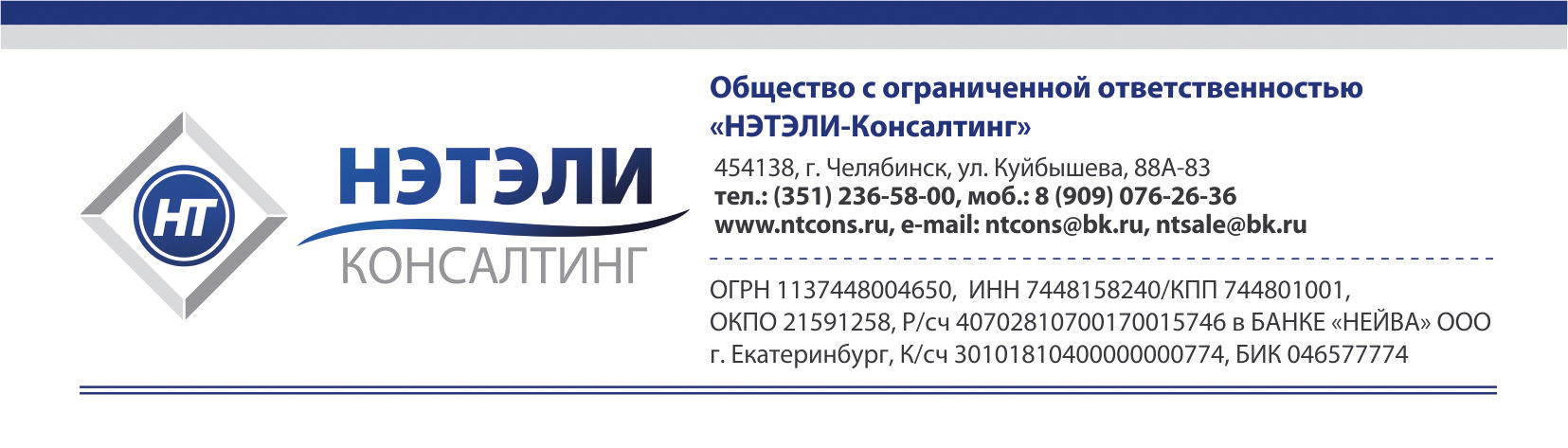 АНКЕТА КЛИЕНТА       Дата заполнения анкеты: «____»_______________г.                                                        Анкету заполнил:________________________________________________________________________________________БЛАГОДАРИМ ВАС ЗА ПРЕДОСТАВЛЕННУЮ ИНФОРМАЦИЮ!СПАСИБО, ЧТО УДЕЛИЛИ ВРЕМЯ НА ЗАПОЛНЕНИЕ АНКЕТЫ!Компания «НЭТЭЛИ-Консалтинг» будет рада видеть Вас в числе своих постоянных клиентов и готова оказать Вам качественную правовую и бухгалтерскую помощь при открытии, ведении и купле-продаже Вашего бизнеса!Процветания и успехов Вам и Вашему бизнесу!!!Полное и сокращенное фирменное наименованиеЮридический и почтовый адрес, индекс Контактные телефоны, e-mail, интернет-сайтКонтактное лицо, Ф.И.О., должность, номер телефона, e-mailОбщее количество сотрудников компанииКоличество юридических лиц (при наличии группы компаний, холдинга и т.п.)Виды деятельности (первым указать основной)Наличие обособленных подразделенийНаличие филиалов/представительствДата создания организацииНаличие внешнеэкономической деятельности   Экспорт   Импорт   Экспорт и импорт   НетКоличество учредителей (акционеров)Состав учредителей (акционеров)   Только физические лица   Только юридические лица   Физические и юридические лицаСистема налогообложения(при совмещении режимов - указать оба)   Общая система налогообложения (НДС, прибыль и т.п.)   УСНО (доходы минус расходы -15%)   УСНО (доходы -6 %)   УСНО (патентная система)   ЕНВД   Иное (указать)Наличие юридической службы в штате компании (количество сотрудников)  Есть в настоящее время, в количестве____человек  Никогда не было  Была ранее, в количестве_____человекСпособ осуществления юридического сопровождения до момента обращения в нашу компанию    Самостоятельно без привлечения юристов   Был штатный юрист   Пользовались услугами сторонней организации (указать какой):__________________________________________________________   Иное (расписать кратко):Планируемая дата сотрудничества с нашей компаниейКоличество действующих договоров и их виды:Количество действующих договоров и их виды:Договоры поставкиДоговоры перевозки и экспедицииДоговоры подряда (субподряда)Договоры оказания услугДоговоры аренды (субаренды)Посреднические договоры (комиссия, агентский, поручения)Иные договорыКоличество заключаемых договоров в месяц, которые нуждаются в юридической экспертизе (за исключением типовых форм)    От 0 до 5   От 5 до 10   От 10 до 20   От 20 до 30   Более 30Необходимо ли разработать (доработать) типовые формы договоров    Да, необходимо разработать   Да, необходимо доработать   Не надо разрабатывать (дорабатывать)Сколько типовых форм договоров (документов к ним) необходимо разработать (доработать)  1-2  2-5  5-10  более 10 Вид договора, используемый по основному виду деятельности   Договор поставки (купли-продажи)   Договор подряда   Договор оказания услуг   Иной договор (указать какой):Количество правовых документов, составляемых в месяц (претензий, писем, доп. соглашений, актов и т.п.)   От 0 до 5   От 5 до 10   От 10 до 20   От 20 до 30   Более 30Количество локальных актов в компании в настоящее время  1-2  2-5  5-10  более 10 Необходимо ли разработать локальные акты для компании и в каком количестве   Да, необходимо разработать в количестве:______штук   Нет, пока не нужно разрабатывать Необходимы ли услуги по организации и разработке документооборота в компании   Да   НетНеобходимо ли бухгалтерское сопровождение и сдача отчетности   Да   НетНеобходим ли кадровый учет   Да   НетКакие еще услуги нашей компании Вам необходимы в настоящее время   Абонентское юридическое сопровождение   Регистрация ООО (ЗАО) или ИП    Судебное представительство    Досудебное (претензионное) урегулирование спора    Внесение изменений в учредительные документы    Прекращение деятельности ИП    Сопровождение крупных и важных сделок    Юридический (договорной и корпоративный) аудит    Проведение общих собраний учредителей (акционеров)    Ведение списка участников (реестра акционеров)    Устные консультации    Письменные консультации     Анализ документов и правовое заключение            Оформление сделок по смене учредителей (акционеров)    Услуги по подбору и (или) тестированию персонала    Кадровый аудит    Услуги по купле-продаже бизнеса    Услуги по поиску и отбору наиболее приемлемого поставщика    Услуги по покупке, продаже, аренде коммерческой недвижимости  Услуги по оформлению прав на товарные знаки и иные объекты интеллектуальной собственности, сопровождение данного процесса    Услуги посредника при покупке/продаже франшиз с сопровождением сделок     Иные (указать какие):Какие услуги нашей компании Вам могут понадобится в дальнейшем     Абонентское юридическое сопровождение    Регистрация ООО (ЗАО) или ИП    Судебное представительство    Досудебное (претензионное) урегулирование спора    Внесение изменений в учредительные документы    Прекращение деятельности ИП    Сопровождение крупных и важных сделок    Юридический (договорной и корпоративный) аудит    Проведение общих собраний учредителей (акционеров)    Ведение списка участников (реестра акционеров)    Устные консультации    Письменные консультации     Анализ документов и правовое заключение            Оформление сделок по смене учредителей (акционеров)    Услуги по подбору и (или) тестированию персонала    Кадровый аудит    Услуги по купле-продаже бизнеса    Услуги по поиску и отбору наиболее приемлемого поставщика    Услуги по покупке, продаже, аренде коммерческой недвижимости  Услуги по оформлению прав на товарные знаки и иные объекты интеллектуальной собственности, сопровождение данного процесса    Услуги посредника при покупке/продаже франшиз с сопровождением сделок     Иные (указать какие):Возникает ли в Вашей компании необходимость срочного (немедленного) получения юридических услуг   Да   НетЧто является для Вас наиболее важным при получении юридических услуг (выбрать только 1 вариант ответа)   Цена   Качество  Соотношение цены и качества  Оказание услуг в наиболее короткие сроки Оказание услуг с учетом специфики именно Вашей организации и Ваших пожеланий  Иное:______________________________________Какие правовые проблемы волнуют Вашу компанию в настоящее время (укажите, пожалуйста, от 1-5 проблем)Что нам необходимо учесть при работе с Вашей компаниейВаши особые пожелания и ожидания по получениюуслуг нашей компанииС какими трудностями Вы столкнулись при сотрудничестве с нашей компанией на момент заполнения анкетыИные пожелания